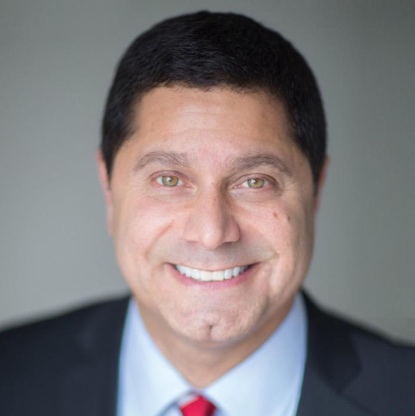 J.P. NauseefPresident and Chief Investment Officernauseef@jobsohio.com+1 614 568 6143J.P. Nauseef is the president and chief investment officer of JobsOhio, where he leads a dedicated team responsible for business attraction, retention and expansion efforts across the state.J.P. has significant executive leadership experience in the private, public and nonprofit sectors. Before joining JobsOhio in March 2019, he was the chairman and co-founder of Krush Media, a digital media company spun out of Krush Technologies, another tech company he led and helped found. J.P. has served as president and CEO of the Dayton Development Coalition (DDC), the chairman and co-founder of the Military Heroes Foundation, and a co-founder of Hometown Heroes.J.P. graduated from the University of Dayton with a bachelor’s degree in management information systems and then entered the Air Force as an officer, where he served as a technology development program manager. J.P. later earned a master’s degree in systems management from the University of Southern California. J.P. is married and has four sons.